Zoom InformationHow To Access a MeetingJoin by phone: 1-646-876-9923, Meeting ID: 849 208 336Join by web link: https://amrms.zoom.us/j/849208336If you have a few minutes to spare, join the meeting by web link to take full advantage of meeting participant features. We recommend selecting the “Call Me” audio option to avoid any computer audio challenges and input the number you’d like to be called at, expect a call shortly from Zoom! Make sure to mute your computer speakers with this option for the best quality and to avoid interference. This not only supports a smooth connection and audio quality but also helps us track who we have in attendance.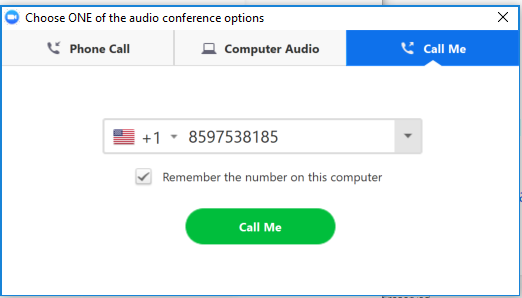 